Secure librariesNew APROL functions prevent unwanted changes The new CaeBackup/CaeRestore options for B&R's APROL process control system ensure even better security when using standardized libraries. Users can lock these libraries in the target database. This prevents unwanted changes to libraries when the engineering data is transferred. Both intentional and accidental changes are prevented.In order to ensure and check the consistency of exchange between individual projects and libraries, all versions of project parts now include a checksum. During database optimization, the checksums of all versions of the project parts are checked and corrected if necessary. CAE warnings are generated in the event of defective or invalid checksums in the database. This allows the user to reliably detect changes and initiate any necessary corrective measures.     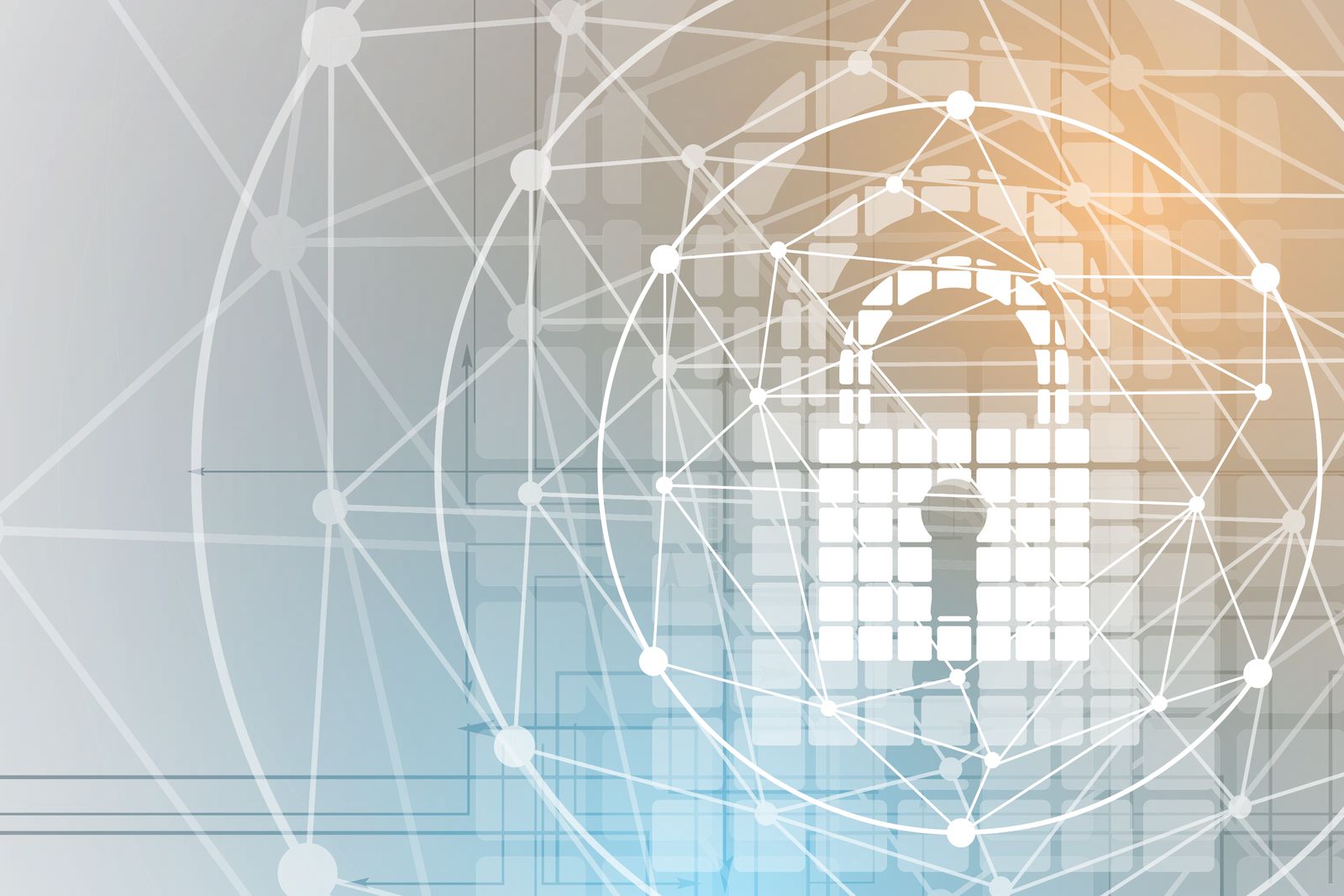 The CaeBackup/CaeRestore options for the APROL process control system automatically prevent unwanted changes.About B&RB&R is an innovative automation company with headquarters in Austria and offices all around the world. On July 6, 2017, B&R became a business unit of the ABB Group. As a global leader in industrial automation, B&R combines state-of-the-art technology with advanced engineering to provide customers in virtually every industry with complete solutions for machine and factory automation, motion control, HMI and integrated safety technology. With Industrial IoT communication standards like OPC UA, POWERLINK and openSAFETY as well as the powerful Automation Studio software development environment, B&R is constantly redefining the future of automation engineering. The innovative spirit that keeps B&R at the forefront of industrial automation is driven by a commitment to simplifying processes and exceeding customer expectations.For more information, visit www.br-automation.com. 